Membership Fee: €25 via Paypal on www.iaimh.ie or cheque/postal order payable to Irish Association for Infant Mental Health. Send form & payment to: Mary Fanning, IAIMH Membership Secretary, c/o 25 Sutton Downs, Sutton, Dublin D13TOX8.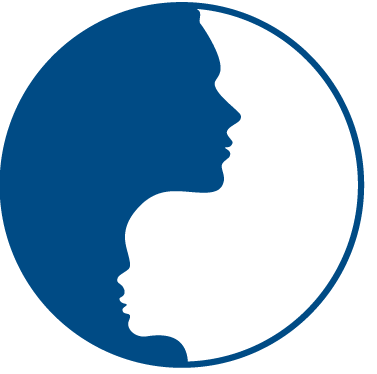                                                              Affiliated with                  IRISH ASSOCIATION FOR                      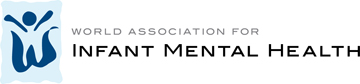         INFANT MENTAL HEALTH                           Membership ApplicationName:Address:Telephone No:Email:Date of Application:Qualification(s)/ Training:Employing Agency:Professional Role:(Include brief description)How did you hear about this Association?Experience to date re: IMHWould you be willing to join a sub- group for specific time limited projects e.g Fund raising, PR, Training, Membership Inclusion? Indicate area of interest.